ПРИКАЗ (по основной деятельности)Объявление об отборе получателей субсидийВ целях проведения отбора получателей субсидий на возмещение недополученных доходов организациям, в связи с исполнением энергосервисных договоров (контрактов) при выполнении работ в жилищном фонде Республики Саха (Якутия), на основании пункта 2.1 Порядка предоставления субсидии на возмещение недополученных доходов организациям, в связи с исполнением энергосервисных договоров (контрактов) при выполнении работ в жилищном фонде Республики Саха (Якутия), утвержденного приказом Министерства жилищно-коммунального хозяйства и энергетики Республики Саха (Якутия) от 24 мая 2021 г. №215-ОД,            ПРИКАЗЫВАЮ:	1. Утвердить Объявление об отборе получателей субсидий на возмещение недополученных доходов организациям, в связи с исполнением энергосервисных договоров (контрактов) при выполнении работ в жилищном фонде Республики Саха (Якутия) согласно приложению к настоящему приказу.	2. Правовому отделу (Емельянова М.Н.) обеспечить до 07.07.2022 размещение Объявления об отборе на сайте Агентства и Едином портале бюджетной системы Российской Федерации в информационно-телекоммуникационной сети «Интернет». 	3. Контроль за исполнением настоящего порядка возложить на первого заместителя директора Баланова А.А.Приложение к приказу№_______ от ___________ОБЪЯВЛЕНИЕоб отборе получателей субсидий на возмещение недополученных доходов организациям, в связи с исполнением энергосервисных договоров (контрактов) при выполнении работ в жилищном фонде Республики Саха (Якутия)1. Срок проведения отбора:2. Отбор проводит Государственное казенное учреждение Республики Саха (Якутия) «Агентство субсидий», место нахождения и почтовый адрес: г. Якутск, ул. Курашова 1/1, адреса электронной почты: as420350@mail.ru;3. Результатом предоставления субсидии является 100% возмещение фактически достигнутых результатов получателей субсидии в пределах плановой экономии, установленной в энергосервисных договорах (контрактах). 4. Проведение отбора обеспечивается на сайте Агентства расположенном в информационно-телекоммуникационной сети «Интернет» http://subsidii-jku.ru/;5. Требования к участникам на 1-е число месяца, в котором объявляется о проведении отбора:а) участники отбора - юридические лица не должны находиться в процессе реорганизации (за исключением реорганизации в форме присоединения к юридическому лицу, являющемуся участником отбора, другого юридического лица), ликвидации, в отношении них не введена процедура банкротства, деятельность участника отбора не приостановлена в порядке, предусмотренном законодательством Российской Федерации, а заявители - индивидуальные предприниматели не должны прекратить деятельность в качестве индивидуального предпринимателя;б) в реестре дисквалифицированных лиц отсутствуют сведения о дисквалифицированных руководителе, членах коллегиального исполнительного органа, лице, исполняющем функции единоличного исполнительного органа, или главном бухгалтере участника отбора, являющегося юридическим лицом, об индивидуальном предпринимателе - производителе товаров, работ, услуг, являющегося участником отбора;в) участники отбора не должны являться иностранными юридическими лицами, а также российскими юридическими лицами, в уставном (складочном) капитале которых доля участия иностранных юридических лиц, местом регистрации которых является государство или территория, включенные в утвержденный Министерством финансов Российской Федерации перечень государств и территорий, предоставляющих льготный налоговый режим налогообложения и (или) не предусматривающих раскрытия и предоставления информации при проведении финансовых операций (офшорные зоны), в совокупности превышает 50 процентов;г) участники отбора не должны получать средства из государственного бюджета Республики Саха (Якутия), из которого планируется предоставление субсидии в соответствии с правовым актом, на основании иных нормативных правовых актов Республики Саха (Якутия) на цели, установленные настоящим Порядком.д) у участников отбора должна отсутствовать просроченная задолженность по субсидиям, бюджетным инвестициям и иным средствам, предоставленным из государственного бюджета Республики Саха (Якутия).6. Порядок подачи заявок участниками отбора и требования, предъявляемые к форме и содержанию заявок, подаваемых участниками отбора:6. Предложения направляются в Агентство по адресу: 677000, г. Якутск, ул. Курашова, д. 1/1, адрес электронной почты: as420350@mail.ru.К предложению прилагаются документы согласно приложению №2 к настоящему объявлению.7. Порядок отзыва предложений участников отбора, порядок возврата предложений участников отбора, порядок внесения изменений в предложения участников отбора:- предложение может быть отозвано участником отбора посредством направления официального обращения произвольной формы в адрес Агентства с обоснованием мотивированной причины отзыва. Пакет документов, приложенный к предложению и поступивший в работу Агентства, но отозванный по инициативе участника отбора, возврату не подлежит;- возврат предложений участников отбора не предусмотрен;- изменения в предложения вносятся участниками отбора в пределах срока указанного в пункте 1 настоящего объявления. 8. Правила рассмотрения и оценки заявок участников:8.1. Участник отбора в установленные сроки направляет предложение в адрес Агентства.8.2. Поступившее предложение регистрируется Агентством как входящая корреспонденция и передается в течение 3 рабочих дней в работу Верификатору – ГАУ РС(Я) «Центр развития ЖКХ и повышения энергоэффективности» на проверку полноты и качества представленных материалов, расчета планового размера субсидии. Срок проведения экспертной оценки предложения не может превышать 10 рабочих дней со дня поступления Верификатору, по результатам которой выдается заключение об экспертной оценке о соответствии категории и критериям получателей субсидии, полноте комплектации необходимых документов, и расчета планового размера субсидии для получателя субсидии и направляется в Агентство.8.3. Основаниями для отклонения предложения (в том числе для экспертной оценки) участника отбора являются:а) несоответствие участника отбора требованиям, установленным в пункте 2.5. настоящего Порядка;б) несоответствие представленных участником отбора предложений и документов требованиям к предложениям участников отбора, установленным в объявлении о проведении отбора;в) недостоверность представленной участником отбора информации, в том числе информации о месте нахождения и адресе юридического лица;г) подача участником отбора предложения после даты и (или) времени, определенных для подачи предложений.При поступлении отрицательного заключения экспертной оценки, Агентство в течение 5 рабочих дней направляет участнику отбора уведомление об отказе в приеме предложения с указанием мотивированных причин. Организация, оказывающая услуги по энергосервисному договору (контракту) вправе повторно представить Агентству предложение в течение 10-ти рабочих дней в пределах сроков, не превышающих общий срок приема предложений.8.4. В целях определения получателей субсидии в Агентстве приказом создается комиссия в составе не менее пяти человек (далее - Комиссия) и утверждается порядок ее работы. В состав комиссии включаются представители Министерства, Агентства, Верификатора, НКО «Фонд капитального ремонта многоквартирных домов Республики Саха (Якутия)».При положительном заключении экспертной оценки, Агентство в течение 5 рабочих дней направляет предложение на рассмотрение Комиссии. В течение 20 рабочих дней со дня поступления положительного заключения экспертной оценки Комиссия рассматривает предложение и приложенные документы на соответствие установленным требованиям согласно настоящему Порядку.Заседание Комиссии считается правомочным для принятия решений, если на нем присутствуют не менее половины ее членов. Возглавляет Комиссию ее председатель. В отсутствие председателя Конкурсной комиссии его обязанности исполняет заместитель председателя Комиссии. Решение Комиссии об определении получателей субсидии принимается исходя из соответствия участника отбора категориям и критериям отбора и очередности поступления предложений на участие в отборе и оформляется протоколом, который подписывается всеми присутствующими на заседании членами Комиссии. Копия протокола заседания Комиссии в срок не позднее 3 рабочих дней со дня его подписания размещается на едином портале, а также на официальном сайте Агентства в информационно-телекоммуникационной сети «Интернет». Протокол заседания Комиссии должен содержать следующие сведения:дата, время и место проведения рассмотрения предложений;информация об участниках отбора, предложения которых были рассмотрены;информация об участниках отбора, предложения которых были отклонены, с указанием причин их отклонения, в том числе положений объявления о проведении отбора, которым не соответствуют такие предложения;наименование получателя (получателей) субсидии, с которым заключается соглашение, и размер предоставляемой ему субсидии.8.5. Агентство на основании протокола заседания Комиссии в срок не позднее 5 рабочих дней со дня его подписания направляет на электронный адрес получателя субсидии, проект Соглашения о предоставлении субсидии из государственного бюджета Республики Саха (Якутия), дополнительное соглашение к Соглашению, в том числе дополнительное соглашение о расторжении соглашения (при необходимости) в соответствии с типовыми формами, установленными Министерством финансов Республики Саха (Якутия).8.6. Получатель субсидии в течение 5 рабочих дней рассматривает проект Соглашения, подписывает и направляет в адрес Агентства.8.7. Агентство в течение 5 рабочих дней после получения, подписанного Соглашения со стороны получателя субсидии, подписывает проект Соглашения.9. Порядок предоставления участникам отбора разъяснений положений объявления о проведении отбора, даты начала и окончания срока такого предоставления:Для дачи разъяснения участник отбора может обратиться по телефону 8 (924) 760-99-92, либо на электронную почту as420350@mail.ru.Если разъяснение требует письменного ответа, то Агентство направляет ответ в течение 5 (пяти) рабочих дней.10. Срок, в течение которого победитель (победители) отбора должен подписать соглашение о предоставлении субсидии (далее - Соглашение):в течение 5 (пяти) рабочих дней.11. Условия признания победителя (победителей) отбора уклонившимся от заключения соглашения:Победитель (победители) считаются уклонившимися от подписания соглашения, если в течение срок указанного в пункте 10 настоящего объявления не направят в адрес Агентства подписанное соглашение.12. Дата размещения результатов отбора на Едином портале, а также при необходимости на официальном сайте главного распорядителя как получателя как получателя бюджетных средств в  информационно-телекоммуникационной сети «Интернет», которая не может быть позднее 14-го календарного дня, следующего за днем определения победителя отбора.  Приложение №1к Объявлению об отбореДиректору ГКУ РС(Я) «Агентство субсидий»__________________________ Ф.И.О.от ______________________________           (наименование организации)    ______________________________                                                                    (Ф.И.О. руководителя организации)ПРЕДЛОЖЕНИЕна участие в отборе получателей субсидии на возмещение недополученных доходов организациям, в связи с исполнением энергосервисных договоров (контрактов) при выполнении работ в жилищном фонде Республики Саха (Якутия)Я,___________________________________________________________(ФИО)руководитель __________________________________________________________                                                     (наименование организации)прошу включить мою организацию (ИП) на участие в отборе получателей субсидии из государственного бюджета Республики Саха (Якутия) на возмещение недополученных доходов организациям, в связи с исполнением энергосервисных договоров (контрактов) при выполнении работ в жилищном фонде Республики Саха (Якутия).Предоставляю следующие сведения:Полное наименование организации___________________________________________________________________________________________________________________________________________________________________________________Сведения об организационно-правовой форме_____________________   Сведения о месте нахождения, почтовый адрес____________________Банковские реквизиты _____________________________________________ОГРН ___________________________________________________________ИНН/КПП _______________________________________________________Расчетный счет ___________________________________________________Наименование банка ______________________________________________БИК ____________________________________________________________Корреспондентский счет ___________________________________________Даю согласие на публикацию (размещение) в информационно-телекоммуникационной сети "Интернет" информации о своей организации, о подаваемом предложении, иной информации, связанной с соответствующим отбором, а также согласие на обработку персональных данных.Обязуюсь представить отчет о достижении результата предоставления субсидии в соответствии с формой, указанных в Соглашении, в порядке и срокиК заявлению прилагаются:Руководитель организации     ___________               _____________________               				 (подпись)                   (расшифровка подписи)                                                 Главный бухгалтер    _________________      _______________________                                                        (подпись)                  (расшифровка подписи)                                                 М.П.«__» ___________ 20__ г.Приложение №2
к Объявлению об отборе Перечень документов представляемых для подачи предложения:предложение, подписанное руководителем организации, оказывающие услуги по энергосервисному договору (контракту);приказ (распоряжение, доверенность и т.д.), удостоверяющие права (полномочия) представителя организации, оказывающие услуги по энергосервисному договору (контракту);банковские реквизиты юридического лица или индивидуального предпринимателя;копия свидетельства о государственной регистрации налогоплательщика, свидетельство о постановке на учет налогоплательщика в налоговом органе;копия энергосервисного договора (контракта) или второй экземпляр энергосервисного договора (контракта). Срок действия энергосервисного договора в многоквартирном доме должен быть не менее чем срок, необходимый для достижения окупаемости вложенных инвестиций и двух лет после достижения окупаемости. Действие энергосервисного договора (контракта) с организацией, оказывающей услуги по энергосервисному договору (контракту), сохраняется вне зависимости от смены лица, ответственного за содержание многоквартирного дома, или ресурсоснабжающей организации;     д.1) акт согласования с Верификатором базисного объема потребления, установленного энергосервисным договором (контрактом);копия протокола общего собрания собственников многоквартирного дома о даче согласия на осуществление действий, направленных на энергосбережение и повышение энергетической эффективности;справка об отсутствии у участника отбора просроченной задолженности по субсидиям, бюджетным инвестициям и иным средствам, предоставленным из государственного бюджета Республики Саха (Якутия), подписанная руководителем энергосервисной организации.Министерство жилищно-коммунального хозяйства и энергетики Республики Саха (Якутия)Государственное казенное учреждениеРеспублики Саха (Якутия)«Агентство субсидий»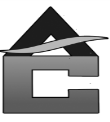 Саха Өрөспүүбүлүкэтинолорор дьиэ - коммунальнайхаhаайыстыба5а уонна энергетика5а  министерствота«Субсидия ааҕыныстыбата»Саха Өрөспүүбүлүкэтин государственнай казеннай учреждениета регдатаг. ЯкутскрегномерДолжностьштампштампштампИОФамилияОтдел: ПОИсп. Кириллин П.И. Тел.509-538Отдел: ПОИсп. Кириллин П.И. Тел.509-538Рассылка: ПО, ОЮЛ, зам. директораРассылка: ПО, ОЮЛ, зам. директораРассылка: ПО, ОЮЛ, зам. директораДата и время начала подачи заявок на участие в отборе«07» июля 2022 года9 часов 00 минут (время по г. Якутск)Дата и время окончания подачи заявок на участие в отборе«30» декабря 2022 года18 часов 00 минут (время по г. Якутск)